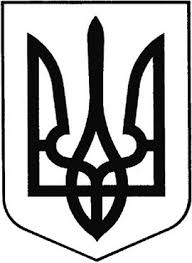 ГРEБІНКІВСЬКА СEЛИЩНА РАДАБілоцeрківського району Київської областіВИКОНАВЧИЙ КОМІТЕТР О З П О Р Я Д Ж E Н Н Явід 12 грудня 2022 року               смт Гребінки                    № 178-ОДПро відзначення добровольців Добровольчого формування №1Гребінківської селищної територіальної громадиКеруючись ст. 42  Закону України «Про місцеве самоврядування в Україні», враховуючи лист-подання командира Добровольчого формування №1 Гребінківської селищної територіальної громади ПУНЬКА Миколи Миколайовича від 09.12.2022 року №03/346 та з нагоди відзначення Дня Сухопутних військ УкраїниЗОБОВ’ЯЗУЮ:Відзначити Подяками Гребінківської селищної ради за активну участь у добровільній обороні Гребінківської селищної територіальної громади, патріотизм, відвагу, мужність і самовідданість, забезпечення охорони і порядку, створення безпечних умов життя і діяльності в Гребінківській селищній територіальній громаді з перших днів героїчного протистояння Українського народу російському воєнному вторгненню добровольців Добровольчого формування №1 Гребінківської селищної територіальної громади, згідно додатку.Відділу загально-організаційної роботи та управління персоналом  апарату виконавчого комітету Гребінківської селищної ради підготувати Подяки Гребінківської селищної ради добровольцям Добровольчого формування №1 Гребінківської селищної територіальної громади.Контроль за виконанням даного розпорядження залишаю за собою.   Селищний голова                                                         Роман ЗАСУХА